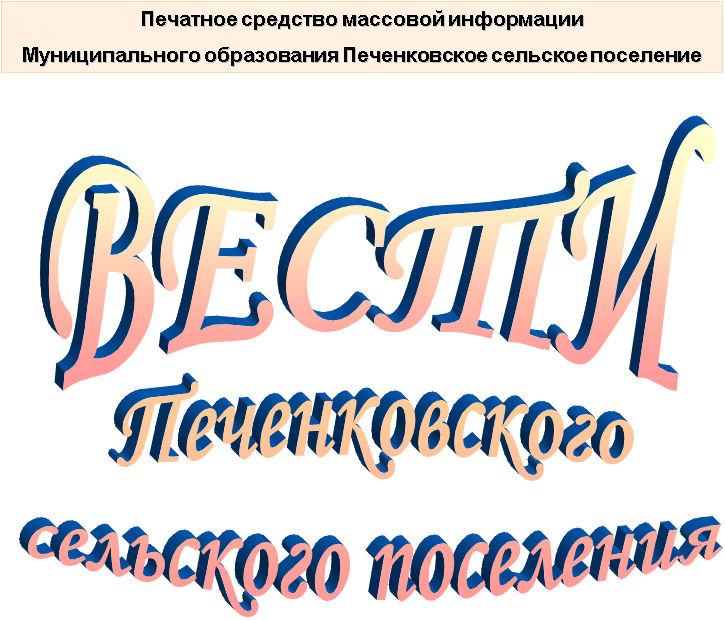 АДМИНИСТРАЦИЯ                      ПЕЧЕНКОВСКОГО СЕЛЬСКОГО  ПОСЕЛЕНИЯПОСТАНОВЛЕНИЕ          от  18.06.2021   № 32О Порядке рассмотрения уведомлений о выявлении самовольных построек и документов, подтверждающих наличие признаков самовольных построек на территории муниципального образования Печенковское сельское поселениеПо результатам рассмотрения предложения прокурора Велижского района Смоленской области от  10.06.2021 №02-02 о  принятии нормативного правового акта, руководствуясь п.20 ч.1, ч.3 ст.14 Федерального закона от 06.10.2003 №131-ФЗ «Об общих принципах организации местного самоуправления в Российской Федерации», ч.4 ст.222 Гражданского кодекса РФ, ст. 55.32 Градостроительного кодекса РФ, ст.22 Федерального закона от 30.11.1994 N 52-ФЗ «О введении в действие части первой Гражданского кодекса Российской Федерации», Уставом муниципального образования Печенковского сельского поселения, в целях реализации полномочий по рассмотрению уведомлений о выявлении самовольных построек и документов, подтверждающих наличие признаков самовольных построек на территории муниципального образования Печенковское сельское поселение, Администрация  Печенковского сельского поселения ПОСТАНОВЛЯЕТ:	1. Утвердить прилагаемый Порядок рассмотрения уведомлений о выявлении самовольных построек и документов, подтверждающих наличие признаков самовольных построек на территории муниципального образования Печенковское сельское поселение	2. Настоящее  постановление вступает в силу со дня его подписания Главой муниципального образования Печенковское сельское поселение,  подлежит    обнародованию в местах предназначенных для обнародования нормативных   правовых актов, официальному опубликованию в печатном средстве массовой  информации  муниципального образования Печенковское сельское поселение «Вести Печенковского сельского поселения» и размещению на официальном сайте в информационно-телекоммуникационной сети «Интернет».Глава муниципального образованияПеченковское сельское поселение                                                             Р.Н. СвистоУтвержденпостановлением  Администрации                                                                                 Печенковское сельского поселения                                                                              от   18.06.2021  №32Порядокрассмотрения уведомлений о выявлении самовольных построек и документов, подтверждающих наличие признаков самовольных построек на территории муниципального образования Печенковское сельское поселение	1. Настоящий Порядок определяет процедуру рассмотрения органами местного самоуправления муниципального образования Печенковское сельское поселение уведомлений о выявлении самовольных построек и документов, подтверждающих наличие признаков самовольных построек на территории муниципального образования Печенковское сельское поселение, полученных в соответствие с положениями статьи 55.32 Градостроительного кодекса РФ (далее также – уведомления и документы) от: 1) исполнительных органов государственной власти, уполномоченных на осуществление государственного строительного надзора, подведомственных им государственных учреждений;2) исполнительных органов государственной власти, уполномоченных на осуществление государственного земельного надзора, подведомственных им государственных учреждений;3) исполнительных органов государственной власти, уполномоченных на осуществление государственного надзора в области использования и охраны водных объектов, подведомственных им государственных учреждений;4) исполнительных органов государственной власти, уполномоченных на осуществление государственного надзора в области охраны и использования особо охраняемых природных территорий, подведомственных им государственных учреждений;5) исполнительных органов государственной власти, уполномоченных на осуществление государственного надзора за состоянием, содержанием, сохранением, использованием, популяризацией и государственной охраной объектов культурного наследия, подведомственных им государственных учреждений;6) от исполнительных органов государственной власти, уполномоченных на осуществление федерального государственного лесного надзора (лесной охраны), подведомственных им государственных учреждений;7) должностных лиц государственных учреждений, осуществляющих управление особо охраняемыми природными территориями федерального и регионального значения, являющихся государственными инспекторами в области охраны окружающей среды; 8) от органов местного самоуправления, осуществляющих муниципальный земельный контроль или муниципальный контроль в области охраны и использования особо охраняемых природных территорий.2. Органом местного самоуправления муниципального образования Печенковское сельское поселение, уполномоченным рассматривать уведомления и документы, является Администрация Печенковского сельского поселения (далее также – Администрация). 3. В целях уточнения фактических обстоятельств, содержащихся в  уведомлениях и документах, Администрация поручает постоянно действующей межведомственной комиссии Администрации Печенковского сельского поселения по оценке жилого фонда в муниципальном образовании Печенковское сельское поселение (далее также – комиссия) проверку информации, содержащейся в уведомлениях и документах.4. Поручение, указанное в п.3 настоящего Порядка, оформляется распоряжением Администрации и передается секретарю комиссии не позднее 2-х рабочих дней со дня поступления в Администрацию уведомлений и документов.5. Секретарь комиссии обеспечивает информирование членов комиссии о поручении, указанном в п.3 настоящего Порядка, а также возможность  их ознакомления с уведомлениями и документами.6. Председатель комиссии обеспечивает проведение мероприятий по проверке информации, содержащейся в уведомлениях и документах, в том числе:1) осмотр земельных участков,  расположенных на них объектов самовольного строительства, фото- или видеосъемку земельных участков и расположенных на них объектов, указанных в уведомлениях и документах (при необходимости);2) при необходимости - дополнительный сбор сведений и документов о земельном участке и расположенном на нем объекте капитального строительства:- об основных характеристиках и зарегистрированных правах на земельный участок;- о наличии  либо отсутствии у правообладателя земельного обязанности получения разрешения на строительство объекта капитального строительства; - о наличии разрешения на строительство (реконструкцию) объекта и акта ввода объекта в эксплуатацию, в случае, если такое разрешение или акт требуются;  - об основных характеристиках и зарегистрированных правах на объект, размещенный на земельном участке, о  правообладателе и (или) застройщике незавершенного строительством объекта, размещенного на земельном участке;- о расположении объекта относительно зон с особыми условиями использования территории или территории общего пользования либо полосы отвода инженерных сетей федерального, регионального или местного значения;- о соответствии объекта виду разрешенного использования земельного участка, иным градостроительным нормам и правилам.7. В случае отсутствия в Администрации необходимой информации или документов, секретарь комиссии  запрашивает такие документы и сведения в соответствующих органах государственной власти, органах местного самоуправления, в том числе – с помощью системы межведомственного документооборота.8. В случае проведения комиссией осмотра земельных участков,  расположенных на них объектов самовольного строительства составляется акт осмотра по форме согласно приложению №1 к настоящему Порядку.9. Итоги проверки информации, содержащейся в уведомлениях и документах, подводятся на заседании комиссии и оформляются протоколом по форме согласно приложению №2 к настоящему Порядку.10.  Решение об итогах проверки информации, содержащейся в уведомлениях и документах, принимается большинством членов комиссии, присутствующих на заседании.11. По итогам проверки информации, содержащейся в уведомлениях и документах, комиссия:1) устанавливает факт наличия или отсутствия  у объектов, в отношении которых  поступили  информация и документы, признаков самовольной постройки, указанных в ст.222 Гражданского кодекса РФ;2) вносит в протокол, указанный в п.9 настоящего Порядка, рекомендации для Администрации по совершению  одного из следующих действий:а) принять решение о сносе самовольной постройки либо решение о сносе самовольной постройки или ее приведении в соответствие с установленными требованиями в случаях, предусмотренных пунктом 4 статьи 222 Гражданского кодекса Российской Федерации;б) обратиться в суд с иском о сносе самовольной постройки или ее приведении в соответствие с установленными требованиями;в) направить, в том числе с использованием единой системы межведомственного электронного взаимодействия и подключаемых к ней региональных систем межведомственного электронного взаимодействия, уведомление о том, что наличие признаков самовольной постройки не усматривается, в исполнительный орган государственной власти, должностному лицу, в государственное учреждение или орган местного самоуправления, от которых поступило уведомление о выявлении самовольной постройки.12. Акт, указанный в п.8 настоящего Порядка, изготавливается секретарем комиссии, подписывается членами комиссии, присутствовавшими на осмотре земельного участка и объекта самовольного строительства, и направляется Главе муниципального образования Печенковское сельское поселение. Протокол, указанный в п.9 настоящего Порядка, изготавливается секретарем комиссии, подписывается членами комиссии, присутствовавшими на заседании, и направляется Главе муниципального образования Печенковское сельское поселение.13. Протокол  по итогам проверку информации, содержащейся в уведомлениях и документах, а также акт, составленный по итогам осмотра объекта самовольного строительства, оформляются и направляются Главе муниципального образования Печенковское сельское поселение в срок, не более 15 (пятнадцати) рабочих дней, со дня получения секретарем комиссии поручения о проверке  информации, содержащейся в уведомлениях и документах.14. С учетом рекомендаций комиссии Глава муниципального образования Печенковское сельское поселение принимает решение о совершении Администрацией одного из следующих действий: 	1) принятии решения о сносе самовольной постройки либо решение о сносе самовольной постройки или ее приведении в соответствие с установленными требованиями в случаях, предусмотренных пунктом 4 статьи 222 Гражданского кодекса Российской Федерации. Такое решение оформляется постановлением Администрации.2) обращении в суд с иском о сносе самовольной постройки или ее приведении в соответствие с установленными требованиями. Об этом  принимается распоряжение Администрации;3) направлении, в том числе с использованием единой системы межведомственного электронного взаимодействия и подключаемых к ней региональных систем межведомственного электронного взаимодействия, уведомление о том, что наличие признаков самовольной постройки не усматривается, в исполнительный орган государственной власти, должностному лицу, в государственное учреждение или орган местного самоуправления, от которых поступило уведомление о выявлении самовольной постройки. Об этом  принимается распоряжение Администрации.15. Администрация рассматривает уведомления  и документы в срок, не превышающий 20 (двадцати) рабочих дней со дня их получения.16. В течение 7 (семи) рабочих дней со дня принятия решения о сносе самовольной постройки либо решения о сносе самовольной постройки или ее приведении в соответствие с установленными требованиями Администрация  обязана направить копию соответствующего решения лицу, осуществившему самовольную постройку, а при отсутствии у Администрации сведений о таком лице правообладателю земельного участка, на котором создана или возведена самовольная постройка.17. В случае, если лица, указанные в п.16 настоящего Порядка, не были выявлены, Администрация, в течение семи рабочих дней со дня принятия соответствующего решения обязана:1) обеспечить опубликование в порядке, установленном Уставом муниципального образования Печенковское сельское поселение, для официального опубликования (обнародования) муниципальных правовых актов, сообщения о планируемых сносе самовольной постройки или ее приведении в соответствие с установленными требованиями;2) обеспечить размещение на официальном сайте муниципального образования Печенковское сельское поселение в информационно-телекоммуникационной сети «Интернет» сообщения о планируемых сносе самовольной постройки или ее приведении в соответствие с установленными требованиями;3) обеспечить размещение на информационном щите в границах земельного участка, на котором создана или возведена самовольная постройка, сообщения о планируемых сносе самовольной постройки или ее приведении в соответствие с установленными требованиями.18.Администрация ведет учет выявленных самовольных построек в Реестре самовольных построек по форме согласно приложению №3 к настоящему Порядку.Приложение №1к Порядку рассмотрения уведомлений о выявлении самовольных построек и документов, подтверждающих наличие признаков самовольных построек на территории муниципального образования Печенковское сельское поселение,утвержденному постановлением Администрации Печенковского сельского поселенияот ________2021 №____Акт №осмотра земельного участка, здания (строения, сооружения) в отношении которых поступили уведомления и документы, подтверждающие наличие признаков самовольных построекмуниципальное образование                                                                            ____________________Печенковское  сельское поселение                                                                          (дата)__________________________________________________________________________ (месторасположение  осматриваемого земельного участка, здания в том числе наименование  __________________________________________________________________________населенного пункта , улицы, нумерация)Комиссия, назначенная________________________________________________________________________________________________________________________________,в составе председателя___________________________________________________________________________                                                  (ф.и.о., занимаемая должность и место работы)и членов комиссии ___________________________________________________________________________(ф.и.о., занимаемая должность и место работы)_________________________________________________________________________________________________________________________________________________________________________________________________________________________________  и  правообладателя земельного участка   помещения  или  уполномоченного  им  лица (при наличии: __________________________________________________________________________		(ф.и.о., адрес – если известен)___________________________________________________________________________произвела обследование осмотр:1.Земельного участка ______________________________________________________________ 			(адрес или описание места нахождения, кадастровый номер,___________________________________________________________________________площадь, категория  земель, вид разрешенного использования)___________________________________________________________________________Правообладатель ___________________________________________________________________		        (ф.и.о. (наименование), адрес, телефон (если известно),  для ___________________________________________________________________________      юридических лиц и индивидуальных предпринимателей также – ИНН, ОГРН (ОГРНИП)основания возникновения прав на земельный участок____________________________________2. Здания (строения, сооружения)  ___________________________________________________ 			                              (адрес или описание места нахождения)___________________________________________________________________________правоустанавливающие  документы ___________________________________________________вид объекта (вид использования объекта)_______________________________________________разрешение на строительство ________________________________________________________                (есть/нет , реквизиты, обязательность получения)соответствие объекта виду разрешенного использования земельного участка  ________________сведения о нахождении объекта в зонах с особыми условиями использования территории или территории общего пользования либо полосы отвода инженерных сетей федерального, регионального или местного значения____________________________________________________________________________________________________________________________________________________Правообладатель (застройщик)_______________________________________________________ (ф.и.о. (наименование), адрес, телефон (если известно),  для ___________________________________________________________________________      юридических лиц и индивидуальных предпринимателей также – ИНН, ОГРН (ОГРНИП) 3. Краткое   описание  состояния   здания (строения, сооружения):Характер выполненных работ (строительство / реконструкция) __________________________Фундамент:_________________________________________________________________________Крыша:_________________________________________________________________________Стены:_______________________________________________________________________Пол и потолок:___________________________________________________________________________Окна и двери__________________________________________________________________________Инженерная инфраструктура:Электроснабжение  и состояния оборудования___________________________________________________________________________Отопление о состояние отопительных приборов_________________________________________________________________________ Водоснабжение,  канализация и состояние оборудования__________________________________________________________________________Газификация и состояние оборудования__________________________________________________________________________Телефонизация и состояние оборудование (в том числе наличие сотовой связи)________________________________________________________________________	Вывод комиссии:	в ходе осмотра выявлены следующие нарушения действующего законодательства / не выявлено нарушений действующего законодательства.___________________________________________________________________________                                               (указываются выявленные нарушения)___________________________________________________________________________________________________________________________________________________В ходе осмотра осуществлялась/ не осуществлялась фото- видео фиксация (указать___________________________________________________________________Председатель комиссии__________________                  ________________________________                 (подпись)                                                                                 (ф.и.о.)Члены й комиссии  _____________________                  ________________________________                 (подпись)                                                                                 (ф.и.о.)    _____________________                  ________________________________                 (подпись)                                                                                 (ф.и.о.)    _____________________                  ________________________________                 (подпись)                                                                                  (ф.и.о.)    _____________________                  ________________________________                (подпись)                                                                                   (ф.и.о.)Приложение №2к Порядку рассмотрения уведомлений о выявлении самовольных построек и документов, подтверждающих наличие признаков самовольных построек на территории муниципального образования Печенковское сельское поселение,утвержденному постановлением Администрации Печенковского сельского поселенияот 18.06.2021 №32 ФормаПротокол №итогов проверки информации, содержащейся уведомлениях и документах,  подтверждающих наличие у зданий (строений, сооружений)  признаков самовольных построекмуниципальное образование                                                                            ____________________Печенковское  сельское поселение                                                                          (дата)	Заседание по подведению итогов проверки информации, содержащейся уведомлениях и документах,  подтверждающих наличие у зданий (строений, сооружений)  признаков самовольных построек проведено комиссий в составе:___________________________________________________________________________ (ф.и.о., занимаемая должность и место работы)________________________________________________________________________________________________________________________________________________________________________________________________________________________________в присутствии:_________________________________________________________________________(ф.и.о., занимаемая должность и место работы)________________________________________________________________________________________________________________________________________________________________________________________________________________________________в отношении объекта  _______________________________________________________________                                                                                      (указать вид ,      жилое/нежилое________________________________________________________________ 			законченность строительства ,__________________________________________________________________________ 			адрес или описание места нахождения  )Правообладатель (застройщик) объекта  ___________________________________________________________________________                                               (ф.и.о. (наименование), адрес, телефон (еслиизвестно),  для___________________________________________________________________________      юридических лиц и индивидуальных предпринимателей также – ИНН, ОГРН (ОГРНИП)Земельный участок, на котором расположен объект  ___________________________________________________________________________(адрес или описание места нахождения, кадастровый номер,________________________________________________________________________площадь, категория  земель, вид разрешенного использования)__________________________________________________________________________Правообладатель земельного участка, на котором расположен объект  __________________________________________________________________________		        (ф.и.о. (наименование), адрес, телефон (если известно),  для __________________________________________________________________________      юридических лиц и индивидуальных предпринимателей также – ИНН, ОГРН (ОГРНИП)Визуальный осмотр объекта проводился / не проводился (указать, при необходимости внести сведения о дате и номере акта осмотра)Разрешение на строительство ________________________________________________________                                                                (есть/нет, реквизиты, обязательность получения)Соответствие объекта виду разрешенного использования земельного участка  ______________Сведения о нахождении объекта в зонах с особыми условиями использования территории или территории общего пользования либо полосы отвода инженерных сетей федерального, регионального или местного значения______________________________________________________________________________________________________________________________________________Вывод комиссии:установлен факт наличия /  отсутствия (выбрать нужное) у объектов, в отношении которых  поступила  информация содержащееся в уведомлениях и документах,   признаков самовольной постройки, указанных в ст.222 Гражданского кодекса РФ;Рекомендации комиссии:(выбирается одна из рекомендаций)1)  Администрации Печенковского сельского поселения принять решение о сносе самовольной постройки либо решение о сносе самовольной постройки или ее приведении в соответствие с установленными требованиями в случаях, предусмотренных пунктом 4 статьи 222 Гражданского кодекса Российской Федерации;2) Администрации Печенковского сельского поселения обратиться в суд с иском о сносе самовольной постройки или ее приведении в соответствие с установленными требованиями;3) Администрации Печенковского сельского поселения направить, в том числе с использованием единой системы межведомственного электронного взаимодействия и подключаемых к ней региональных систем межведомственного электронного взаимодействия, уведомление о том, что наличие признаков самовольной постройки не усматривается, в исполнительный орган государственной власти, должностному лицу, в государственное учреждение или орган местного самоуправления, от которых поступило уведомление о выявлении самовольной постройки.Председатель комиссии  _____________________                  ________________________________                 (подпись)                                                                                 (ф.и.о.)Члены й комиссии    _____________________                  ________________________________                 (подпись)                                                                                 (ф.и.о.)    _____________________                  ________________________________                 (подпись)                                                                                 (ф.и.о.)    _____________________                  ________________________________                 (подпись)                                                                                  (ф.и.о.)    _____________________                  ________________________________                (подпись)                                                                                   (ф.и.о.)Приложение №3к Порядку рассмотрения уведомлений о выявлении самовольных построек и документов, подтверждающих наличие признаков самовольных построек на территории муниципального образования Печенковское сельское поселение,утвержденному постановлением Администрации Печенковского сельского поселенияот 18.06.2021 №32                                                                         ФормаРеестр самовольных построек расположенных на территориимуниципального образования Печенковское сельское поселениеАДМИНИСТРАЦИЯ   ПЕЧЕНКОВСКОГО СЕЛЬСКОГО ПОСЕЛЕНИЯ ПОСТАНОВЛЕНИЯ       от 08.06.2021                        № 30Об утверждении отчета «Об исполнении бюджета  муниципального образования Печенковское сельское поселение  за 1 квартал 2021 года»В соответствии со ст.264.2 Бюджетного кодекса Российской Федерации, Уставом муниципального образования Печенковское сельское поселение, Положением о бюджетном процессе в муниципальном образовании Печенковское сельское поселение, утвержденным решением Совета депутатов от 23.07.2008г№ 22, Администрация Печенковского сельского поселения                 ПОСТАНОВЛЯЕТ: Утвердить отчет  «Об исполнении бюджета муниципального образования Печенковское сельское поселение за 1 квартал 2021 года» согласно  приложениям 1,2,3,4. 2.   Направить отчет «Об исполнении бюджета муниципального образования  Печенковское сельское поселение за 1 квартал 2021 года» в Совет  депутатов Печенковского сельского поселения.3.   Контроль за исполнением данного постановления оставляю за собой.4. Настоящее постановление вступает в силу со дня его подписания ,  подлежит опубликованию в печатном средстве массовой информации муниципального образования Печенковское сельское поселение «Вести Печенковского сельского поселения» и  размещению на официальном сайте муниципального образования Печенковское сельское поселение в информационно -телекоммуникационной сети  «Интернет».Глава муниципального образованияПеченковское сельское поселение                                                                  Р.Н.Свисто                                                                                                                                                       Приложение  1                                                                                                        к Постановлению Администрации                                                                                                           Печенковского сельского поселения                                                                                                                             от 08.06.2021 № 30Исполнение  доходов местного бюджета,  за исключением безвозмездных поступлений за 1 квартал 2021 года   (тыс. рублей)                                                                                                                             Приложение  2                                                                                                         к постановлению Администрации                                                                                                            Печенковского сельского поселения                                                                                                               от 08.06.2021 № 30Исполнение бюджета по безвозмездным поступлениямв местный   бюджет за  1 квартал 2021 года                                                                                                                    (тыс. рублей)                                                                                                                        Приложение  3                                                                                                        к  Постановлению Администрации                                                                                                           Печенковского сельского поселения   от 08.06.2021 № 30Pаспределение бюджетных ассигнований  по разделам, подразделам, целевым статьям (муниципальным программам и  непрограммным направлениям деятельности), группам( группам и подгруппам)  видов расходов классификации расходов бюджетов на 2021 год     (тыс. рублей)                                                                                                               Приложение 4                                                                                                        к Постановлению Администрации                                                                                                           Печенковского сельского поселения                                                                                                от   18.06.2021    № 30Источники финансирования дефицита местного бюджета на 2021 год                                                                                                             (тыс. рублей)№ п/пНаименование самовольной постройкиАдрес (место нахождения) самовольной постройки)Дата поступления уведомления о самовольной постройке (дата выявления самовольной постройки) Дата принятия решения о сносе постройки или ее приведения в соответствие с установленными требованиямиДата обращения в суд с иском о сносе постройки или ее приведении в соответствие с установленными требованиямиДата решения суда Дата, № исполниетльного производстваДата сноса самовольной постройки или ее приведения в соответствие с установленными требованиямиКод  Наименование группы, подгруппы и статьи доходовПлан на годИсполнено за 1 квартал   % исполнения123451 00 00000 00 0000 000НАЛОГОВЫЕ И НЕНАЛОГОВЫЕ ДОХОДЫ1656,7349,421,11 01 00000 00 0000 000НАЛОГИ НА ПРИБЫЛЬ, ДОХОДЫ167,425,315,11 01 02000 01 0000 110Налог на доходы физических лиц167,425,315,11 03 00000 00 0000 000НАЛОГИ НА ТОВАРЫ (РАБОТЫ, УСЛУГИ), РЕАЛИЗУЕМЫЕ НА ТЕРРИТОРИИ РОССИЙСКОЙ ФЕДЕРАЦИИ1036,9232,522,41 03 02000 01 0000 110Акцизы по подакцизным товарам (продукции), производимым на территории Российской Федерации1036,9232,522,41 05 00000 00 0000 000 НАЛОГ  НА СОВОКУПНЫЙ ДОХОД14,223,4164,81 05 03000 01 0000 000Единый сельскохозяйственный налог14,223,4164,81 06 00000 00 0000 000НАЛОГИ НА ИМУЩЕСТВО427,968,215,91 06 01000 00 0000 110Налог на имущество физических лиц124,61,31,01 06 06000 00 0000 110Земельный налог303,366,922,11 11 00000 00 0000 000ДОХОДЫ ОТ ИСПОЛЬЗОВАНИЯ ИМУЩЕСТВА, НАХОДЯЩЕГОСЯ В ГОСУДАРСТВЕННОЙ И МУНИЦИПАЛЬНОЙ СОБСТВЕННОСТИ10,30,00,01 11 05000 00 0000 120Доходы, получаемые в виде арендной либо иной платы за передачу в возмездное пользование государственного и муниципального имущества (за исключением имущества бюджетных и автономных учреждений, а также имущества государственных и муниципальных унитарных предприятий, в том числе казенных)10,30,00,01 13 00000 00 0000 000ДОХОДЫ ОТ ОКАЗАНИЯ ПЛАТНЫХ УСЛУГ  И КОМПЕНСАЦИИ ЗАТРАТ ГОСУДАРСТВА0,00,00,01 13 02995 10 0000 130Прочие доходы от компенсации затрат бюджетов сельских поселений0,00,00,01 14 00000 00 0000 000ДОХОДЫ ОТ ПРОДАЖИ МАТЕРИАЛЬНЫХ И НЕМАТЕРИАЛЬНЫХ АКТИВОВ0,00,00,01 14 06000 00 0000 430Доходы от продажи земельных участков, находящихся в государственной и муниципальной собственности0,00,00,01 17 00000 00 0000 000ПРОЧИЕ НЕНАЛОГОВЫЕ ДОХОДЫ0,00,00,01 17 01050 10 0000 180Невыясненные поступления, зачисляемые в бюджеты сельских поселений0,00,00,0Код  БКНаименование кода дохода бюджетаПлан на годИсполнено за 1 квартал % исполнения123452 00 00000 00 0000 000БЕЗВОЗМЕЗДНЫЕ ПОСТУПЛЕНИЯ7600,01761,523,22 02 00000 00 0000 000Безвозмездные поступления от других бюджетов бюджетной системы Российской Федерации7600,01761,523,22 02 10000 00 0000 150Дотации бюджетам бюджетной системы Российской Федерации 6857,41740,925,42 02 16001 00 0000 150Дотации на выравнивание бюджетной обеспеченности из бюджетов муниципальных районов, городских округов с внутригородским делением6857,41740,925,42 02 16001 10 0000 150Дотации бюджетам сельских поселений на выравнивание бюджетной обеспеченности из бюджетов муниципальных районов6857,41740,925,42 02 20000 00 0000 150Субсидии бюджетам бюджетной системы Российской Федерации (межбюджетные субсидии)680,02 02 29999 00 0000 150Прочие субсидии680,02 02 29999 10 0000 150Прочие субсидии бюджетам сельских поселений680,02 02 30000 00 0000 150Субвенции бюджетам бюджетной системы Российской Федерации 48,66,612,32 02 35118 00 0000 150 Субвенции бюджетам на осуществление первичного воинского учета на территориях, где отсутствуют военные комиссариаты 48,66,612,32 02 35118 10 0000 150Субвенции бюджетам сельских поселений на осуществление первичного воинского учета на территориях, где отсутствуют военные комиссариаты48,66,612,32 02 40000 00 0000 150Иные межбюджетные трансферты14,014,0100,02 02 40014 00 0000 150Межбюджетные трансферты, передаваемые бюджетам муниципальных образований на осуществление части полномочий по решению вопросов местного значения в соответствии с заключенными соглашениями14,014,0100,02 02 40014 10 0000 150Межбюджетные трансферты, передаваемые бюджетам сельских поселений из бюджетов муниципальных районов на осуществление части полномочий по решению вопросов местного значения в соответствии с заключенными соглашениями14,014,0100,0НаименованиеразделподразделЦелевая статьяВид расходовПланИсполнено% исполнения13456789Общегосударственные вопросы015326,2915,117,2Функционирование высшего должностного лица субъекта Российской Федерации и муниципального образования0102603,4104,417,3Обеспечение деятельности высшего должностного лица муниципального образования010275 0 00 00000603,4104,417,3Глава муниципального образования010275 1 00 00000603,4104,417,3Расходы на обеспечение функций  органов местного самоуправления010275 1 00 00140603,4104,417,3Расходы на выплаты персоналу в целях обеспечения выполнения функций государственными (муниципальными) органами, казенными учреждениями, органами управления государственными внебюджетными фондами010275 1 00 00140100603,4104,417,3Расходы на выплаты персоналу государственных (муниципальных) органов010275 1 00 00140120603,4104,417,3Функционирование законодательных (представительных) органов государственной власти и представительных органов муниципальных образований0103107,5Обеспечение деятельности законодательного (представительного) органа муниципального образования010376 0 00 00000107,5Расходы на обеспечение деятельности законодательного (представительного) органа муниципального образования010376 2 00 00000107,5Расходы на обеспечение функций  органов местного самоуправления010376 2 00 00140107,5Расходы на выплаты персоналу в целях обеспечения выполнения функций государственными (муниципальными) органами, казенными учреждениями, органами управления государственными внебюджетными фондами010376 2 00 00140100107,5 Расходы на выплаты персоналу государственных (муниципальных) органов010376 2 00 00140120107,5Функционирование Правительства Российской Федерации, высших исполнительных органов государственной власти субъектов Российской Федерации, местных администраций 01044220,4739,017,5Обеспечение деятельности высших исполнительных органов государственной власти субъектов Российской Федерации, местных администраций010477 0 00 000004220,4739,017,5Расходы на обеспечение деятельности высших исполнительных органов государственной власти субъектов Российской Федерации, местных администраций010477 2 00 000004220,4739,017,5Расходы на обеспечение функций  органов местного самоуправления010477 2 00 001404220,4739,017,5Расходы на выплаты персоналу в целях обеспечения выполнения функций государственными (муниципальными) органами, казенными учреждениями, органами управления государственными внебюджетными фондами010477 2 00 001401002956,1520,817,6Расходы на выплаты персоналу государственных (муниципальных) органов010477 2 00 001401202956,1520,817,6Закупка товаров, работ и услуг для  обеспечения государственных (муниципальных) нужд010477 2 00 001402001241,3206,516,6Иные закупки товаров, работ и  услуг для обеспечения государственных (муниципальных) нужд010477 2 00 001402401241,3206,516,6Иные бюджетные ассигнования010477 2 00 0014080023,011,720,9Уплата налогов, сборов и иных  платежей 010477 2 00 0014085023,011,750,9Обеспечение деятельности финансовых, налоговых и таможенных органов и органов финансового (финансово-бюджетного) надзора010619,719,7100,0Обеспечение деятельности законодательного (представительного) органа муниципального образования010676 0 00 0000019,719,7100,0Расходы на обеспечение деятельности Контрольно-ревизионной комиссии муниципального образования «Велижский район»010676 3 00 0000019,719,7100,0Межбюджетные трансферты бюджету муниципального района из бюджетов поселений на осуществление внешнего финансового контроля в соответствии с заключенными соглашениями  010676 3 00П000619,719,7100,0Межбюджетные трансферты010676 3 00П000650019,719,7100,0Иные межбюджетные трансферты010676 3 00П000654019,719,7100,0Резервные фонды011115,0Резервные фонды местных администраций011185 0 00 0000015,0Расходы за счет средств резервного фонда Администрации Печенковского сельского поселения011185 0 00 2888015,0Иные бюджетные ассигнования011185 0 00 2888080015,0Резервные средства011185 0 00 2888087015,0Другие общегосударственные расходы0113360,252,014,4Муниципальная программа «Содействие развитию     малого    и    среднего предпринимательства                    в муниципальном         образовании Печенковское сельское поселение в  2020 – 2024 годах»011312 0 00 000002,0Основное мероприятие (вне подпрограмм)011312 Я 00 000002,0Основное мероприятие «Участие в организации ежегодных ярмарок (в целях стимулирования предпринимательской инициативы и создания благоприятного имиджа предпринимательства)»011312 Я 01 000002,0Расходы на участие в организации ежегодных ярмарок (в целях стимулирования предпринимательской инициативы и создания благоприятного имиджа предпринимательства)011312 Я 01 155002,0Закупка товаров, работ и услуг для  обеспечения государственных (муниципальных) нужд011312 Я 01 155002002,0Иные закупки товаров, работ и  услуг для обеспечения государственных (муниципальных) нужд011312 Я 01 155002402,0Муниципальная программа «Профилактика терроризма и экстремизма, а также минимизация и (или) ликвидация последствий проявлений терроризма и экстремизма на территории муниципального  образования Печенковское  сельское поселение на 2020–2024 годы»011313 0 00 000001,0Основное мероприятие (вне подпрограмм)011313 Я 00 000001,0Основное мероприятие «Изготовление и распространение наглядно-агитационной продукции (памяток, листовок, стендов) о порядке и правилах поведения населения при угрозе возникновения террористических актов»011313 Я 01 000001,0Расходы на изготовление и распространение наглядно-агитационной продукции (памяток, листовок, стендов) о порядке и правилах поведения населения при угрозе возникновения террористических актов011313 Я 01 166001,0Закупка товаров, работ и услуг для  обеспечения государственных (муниципальных) нужд011313 Я 01 166002001,0Иные закупки товаров, работ и  услуг для обеспечения государственных (муниципальных) нужд011313 Я 01 166002401,0Муниципальная программа «Обеспечение пожарной безопасности на территории муниципального образования  Печенковское сельское поселение на  2020  – 2024  годы»011317 0 00 0000055,030,054,5Основное мероприятие (вне подпрограмм)011317 Я 00 0000055,030,054,5Основное мероприятие «Опахивание противопожарных полос вокруг населенных пунктов, в зоне лесов, в целях исключить возможность переброски огня при лесных  и полевых пожарах на здания, строения и сооружения»011317 Я 01 0000025,0Расходы на опахивание противопожарных полос вокруг населенных пунктов, в зоне лесов, в целях исключить возможность переброски огня при лесных  и полевых пожарах на здания, строения и сооружения011317 Я 01 1770025,0Закупка товаров, работ и услуг для  обеспечения государственных (муниципальных) нужд011317 Я 01 1770020025,0Иные закупки товаров, работ и  услуг для обеспечения государственных (муниципальных) нужд011317 Я 01 1770024025,0Основное мероприятие «Приобретение первичных средств пожаротушения»011317 Я 02 0000029,029,0100,0Расходы на приобретение первичных средств пожаротушения011317 Я 02 1880029,029,0100,0Закупка товаров, работ и услуг для  обеспечения государственных (муниципальных) нужд011317 Я 02 1880020029,029,0100,0Иные закупки товаров, работ и  услуг для обеспечения государственных (муниципальных) нужд011317 Я 02 1880024029,029,0100,0Основное мероприятие «Приобретение плакатов, методических материалов и памяток на противопожарную тему»011317 Я 03 000001,01,0100,0Расходы на приобретение плакатов, методических материалов и памяток на противопожарную тему011317 Я 03 201001,01,0100,0Закупка товаров, работ и услуг для  обеспечения государственных (муниципальных) нужд011317 Я 03 201002001,01,0100,0Иные закупки товаров, работ и  услуг для обеспечения государственных (муниципальных) нужд011317 Я 03 201002401,01,0100,0Непрограммные расходы органов исполнительной власти местных администраций011398 0 00 00000302,222,07,3Прочие направления деятельности, не включенные в муниципальные программы011398 1 00 00000302,222,07,3Прочие расходы органов исполнительной власти011398 1 00 23100279,2Иные бюджетные ассигнования011398 1 00 23100800279,2Резервные средства011398 1 00 23100870279,2Расходы на выполнение кадастровых работ, связанных с образованием земельных участков под колодцами011398 1 00 2410023,022,095,7Закупка товаров, работ и услуг для  обеспечения государственных (муниципальных) нужд011398 1 00 2410020023,022,095,7Иные закупки товаров, работ и  услуг для обеспечения государственных (муниципальных) нужд011398 1 00 2410024023,022,095,7Национальная оборона0248,66,613,6Мобилизационная и вневойсковая подготовка020348,66,613,6Непрограммные расходы органов исполнительной власти местных администраций020398 0 00 0000048,66,613,6Осуществление первичного воинского учёта на территориях, где отсутствуют военные комиссариаты020398 2 00 0000048,66,613,6Расходы на осуществление первичного воинского учёта на территориях, где отсутствуют военные комиссариаты020398 2 00 5118048,66,613,6Расходы на выплаты персоналу в целях обеспечения выполнения функций государственными (муниципальными) органами, казенными учреждениями, органами управления государственными внебюджетными фондами020398 2 00 5118010034,05,716,8Расходы на выплаты персоналу государственных (муниципальных) органов020398 2 00 5118012014,65,716,8Закупка товаров, работ и услуг для  обеспечения государственных (муниципальных) нужд020398 2 00 5118020014,60,96,2Иные закупки товаров, работ и  услуг для обеспечения государственных (муниципальных) нужд020398 2 00 5118024014,60,96,2Национальная экономика041134,1125,311,1Водное хозяйство040683,2Муниципальная программа «Обеспечение безопасности на водных объектах муниципального образования Печенковское сельское поселение. Создание общественных спасательных постов в местах массового отдыха населения  муниципального образования Печенковское сельское поселение на период 2020-2024 годы»040616 0 00 0000083,2Основное мероприятие (вне подпрограмм)040616 Я 00 0000083,2Основное мероприятие «Создание условий для обеспечения безопасности людей на водных объектах»040616 Я 01 0000083,2Расходы по созданию условий для обеспечения безопасности людей на водных объектах040616 Я 01 1999083,2Закупка товаров, работ и услуг для обеспечения государственных (муниципальных) нужд040616 Я 01 1999020083,2Иные закупки товаров, работ и услуг для обеспечения государственных (муниципальных) нужд040616 Я 01 1999024083,2Дорожное хозяйство (дорожные фонды)04091050,9125,311,9Муниципальная программа «Развитие улично-дорожной сети и объектов благоустройства на территории муниципального образования Печенковское сельское поселение на 2020-2024 годы»040914 0 00 000001050,9125,311,9Основное мероприятие (вне подпрограмм)040914 Я 00 000001050,9125,311,9Основное мероприятие «Содержание автомобильных дорог местного значения и улично-дорожной сети на территории муниципального образования Печенковское сельское поселение»040914 Я 01 00000806,941,45,1Расходы по содержанию автомобильных дорог местного значения и улично-дорожной сети на территории муниципального образования Печенковское сельское поселение040914 Я 01 20210806,941,45,1Закупка товаров, работ и услуг для  обеспечения государственных (муниципальных) нужд040914 Я 01 20210200806,941,45,1Иные закупки товаров, работ и  услуг для обеспечения государственных (муниципальных) нужд040914 Я 01 20210240806,941,45,1Основное мероприятие «Расходы на оплату электроэнергии на освещение улично-дорожной сети»040914 Я 02 00000230,069,930,4Расходы на оплату электроэнергии на освещение улично-дорожной сети040914 Я 02 20300230,069,930,4Закупка товаров, работ и услуг для  обеспечения государственных (муниципальных) нужд040914 Я 02 20300200230,069,930,4Иные закупки товаров, работ и  услуг для обеспечения государственных (муниципальных) нужд040914 Я 02 20300240230,069,930,4Основное мероприятие «Дорожная деятельность в отношении автомобильных дорог местного значения вне границ населенных пунктов  на территории муниципального образования Печенковское сельское поселение»040914 Я 03 0000014,014,0100,0Расходы за счет межбюджетных трансфертов из бюджета муниципального района в бюджеты сельских поселений на осуществление дорожной деятельности в отношении дорог местного значения вне границ населенных пунктов на территории сельских поселений в соответствии с заключенными соглашениями040914 Я 03 Д191014,014,0100,0Закупка товаров, работ и услуг для  обеспечения государственных (муниципальных) нужд040914 Я 03 Д191020014,014,0100,0Иные закупки товаров, работ и  услуг для обеспечения государственных (муниципальных) нужд040914 Я 03 Д191024014,014,0100,0Жилищно-коммунальное хозяйство052613,3113,64,3Коммунальное хозяйство0502778,924,03,1Муниципальная программа «Создание условий для обеспечения качественными услугами ЖКХ и благоустройства муниципального образования Печенковское сельское поселение на 2020-2024 годы »050215 0 00 00000778,924,03,1Подпрограмма «Обеспечение качественными коммунальными услугами»050215 3 00 00000778,924,03,1Основное мероприятие «Расходы на осуществление мероприятий по проведению регистрации прав муниципальной собственности на объекты теплоснабжения, водоснабжения и водоотведения»050215 3 01 0000050,0Расходы на осуществление мероприятий по проведению регистрации прав муниципальной собственности на объекты теплоснабжения, водоснабжения и водоотведения050215 3 01 S071050,0Закупка товаров, работ и услуг для  обеспечения государственных (муниципальных) нужд 050215 3 01 S071020050,0Иные закупки товаров, работ и  услуг для обеспечения государственных (муниципальных) нужд050215 3 01 S071024050,0Основное мероприятие «Расходы на капитальный ремонт объектов теплоснабжения, водоснабжения, водоотведения»050215 3 02 00000728,924,03,3Расходы на капитальный ремонт участка водопровода в д.Заозерье Велижского района Смоленской области050215 3 02 S1320704,9Закупка товаров, работ и услуг для  обеспечения государственных (муниципальных) нужд 050215 3 02 S1320200704,9Иные закупки товаров, работ и  услуг для обеспечения государственных (муниципальных) нужд050215 3 02 S1320240704,9Расходы на государственную экспертизу проектной документации по объекту: «Капитальный ремонт  участка водопровода в д.Заозерье Велижского района Смоленской области»050215 3 02 2420024,024,0100,0Закупка товаров, работ и услуг для  обеспечения государственных (муниципальных) нужд050215 3 02 2420020024,024,0100,0Иные закупки товаров, работ и  услуг для обеспечения государственных (муниципальных) нужд050215 3 02 2420024024,024,0100,0Благоустройство05031834,489,64,9Муниципальная программа «Энергосбережение и повышение энергетической эффективности на территории муниципального образования Печенковское сельское поселение на 2020-2024 годы»050311 0 00 0000075,01,01,3Основное мероприятие (вне подпрограмм)050311 Я 00 0000075,01,01,3Основное мероприятие «Содержание автомобилей в технически исправном состоянии»050311 Я 01 0000060,01,01,7Расходы на содержание автомобилей в технически исправном состоянии050311 Я 01 2040060,01,01,7Закупка товаров, работ и услуг для  обеспечения государственных (муниципальных) нужд050311 Я 01 2040020060,01,01,7Иные закупки товаров, работ и  услуг для обеспечения государственных (муниципальных) нужд050311 Я 01 2040024060,01,01,7Основное мероприятие  «Оптимизация работы системы электроснабжения уличного освещения (замена ламп на светодиодные)»050311 Я 02 000005,0Расходы на приобретение светодиодных ламп050311 Я 02 205005,0Закупка товаров, работ и услуг для  обеспечения государственных (муниципальных) нужд050311 Я 02 205002005,0Иные закупки товаров, работ и  услуг для обеспечения государственных (муниципальных) нужд050311 Я 02 205002405,0Основное мероприятие «Проведение энергетического обследования Администрации Печенковского сельского поселения»050311 Я 03 0000010,0Расходы на проведение энергетического обследования Администрации Печенковского сельского поселения050311 Я 03 2060010,0Закупка товаров, работ и услуг для  обеспечения государственных (муниципальных) нужд050311 Я 03 2060020010,0Иные закупки товаров, работ и  услуг для обеспечения государственных (муниципальных) нужд050311 Я 03 2060024010,0Муниципальная программа «Создание условий для обеспечения качественными услугами ЖКХ и благоустройства муниципального образования Печенковское сельское поселение на 2020-2024 годы »050315 0 00 00000707,488,612,5Подпрограмма «Уличное освещение»050315 1 00 00000687,488,612,9Основное мероприятие «Расходы по оплате электроэнергии, потребленной на нужды уличного освещения»050315 1 01 00000453,488,619,5Расходы на оплату электроэнергии, потребленной на нужды уличного освещения050315 1 01 12100453,488,619,5Закупка товаров, работ и услуг для обеспечения государственных (муниципальных) нужд 050315 1 01 12100200453,488,619,5Иные закупки товаров, работ и  услуг для обеспечения государственных (муниципальных) нужд050315 1 01 12100240453,488,619,5Основное мероприятие «Расходы на содержание наружных сетей энергоснабжения уличного освещения (техобслуживание и расходные материалы)»050315 1 02 00000234,0Расходы на содержание наружных сетей энергоснабжения уличного освещения (техобслуживание и расходные материалы)050315 1 02 12200234,0Закупка товаров, работ и услуг для  обеспечения государственных (муниципальных) нужд 050315 1 02 12200200234,0Иные закупки товаров, работ и  услуг для обеспечения государственных (муниципальных) нужд050315 1 02 12200240234,0Подпрограмма «Содержание мест захоронения»050315 2 00 0000020,0Основное мероприятие «Расходы на организацию и содержание мест захоронений»050315 2 01 0000020,0Расходы на организацию и содержание мест захоронений050315 2 01 1310020,0Закупка товаров, работ и услуг для  обеспечения государственных (муниципальных) нужд 050315 2 01 1310020020,0Иные закупки товаров, работ и  услуг для обеспечения государственных (муниципальных) нужд050315 2 01 1310024020,0Муниципальная программа «Комплексное развитие сельской территории муниципального образования Печенковское сельское поселение»  на 2021-2025 годы050320 0 00 000001022,0Основное мероприятие (вне подпрограмм)050320 Я 00 000001022,0Основное мероприятие «Устройство контейнерных площадок на территории муниципального образования Печенковское сельское поселение»050320 Я 01 00000260,0Расходы на обеспечение комплексного развития сельской территории050320 Я 01 L5760260,0Закупка товаров, работ и услуг для  обеспечения государственных (муниципальных) нужд 050320 Я 01 L5760200260,0Иные закупки товаров, работ и  услуг для обеспечения государственных (муниципальных) нужд050320 Я 01 L5760240260,0Основное мероприятие «Сохранение и восстановление памятников «Воинам партизанам и мирным жителям, погибшим в годы ВОВ 1941-1945г.г. » и обустройство прилегающих территорий»050320 Я 02 00000470,0Расходы на обеспечение комплексного развития сельской территории050320 Я 02 L5760470,0Закупка товаров, работ и услуг для  обеспечения государственных (муниципальных) нужд 050320 Я 02 L5760200470,0Иные закупки товаров, работ и  услуг для обеспечения государственных (муниципальных) нужд050320 Я 02 L5760240470,0Основное мероприятие «Ремонтно-восстановительные работы улично-дорожной сети и дворовых проездов»050320 Я 03 L5760292,0Расходы на обеспечение комплексного развития сельской территории050320 Я 03 L5760292,0Закупка товаров, работ и услуг для  обеспечения государственных (муниципальных) нужд 050320 Я 03 L5760200292,0Иные закупки товаров, работ и  услуг для обеспечения государственных (муниципальных) нужд050320 Я 03 L5760240292,0Непрограммные расходы органов исполнительной власти местных администраций050398 0 00 0000030,0Прочие направления деятельности, не включенные в муниципальные программы050398 1 00 0000030,0Расходы на обработку гербицидами придорожной полосы, газонов, дворовых и прилегающих территорий050398 1 00 2210030,0Закупка товаров, работ и услуг для  обеспечения государственных (муниципальных) нужд050398 1 00 2210020030,0Иные закупки товаров, работ и  услуг для обеспечения государственных (муниципальных) нужд050398 1 00 2210024030,0Социальная политика10134,528,020,8Пенсионное обеспечение1001134,528,020,8Доплаты к пенсиям, дополнительное пенсионное обеспечение100190 0 00 00000134,528,020,8Доплаты к пенсиям государственных служащих субъекта Российской Федерации и муниципальных служащих100190 0 00 71700134,528,020,8Социальное обеспечение и иные выплаты населению100190 0 00 71700300134,528,020,8Публичные нормативные социальные выплаты гражданам100190 0 00 71700310134,528,020,8КодНаименование кода группы, подгруппы, статьи, вида источника финансирования дефицитов бюджетов, кода классификации операций сектора государственного управления, относящихся к источникам финансирования дефицитов бюджетов     Сумма     СуммаКодНаименование кода группы, подгруппы, статьи, вида источника финансирования дефицитов бюджетов, кода классификации операций сектора государственного управления, относящихся к источникам финансирования дефицитов бюджетовПланИсполнение124501 00 00 00 00 0000 000ИСТОЧНИКИ ВНУТРЕННЕГО ФИНАНСИРОВАНИЯ ДЕФИЦИТОВ БЮДЖЕТОВ0-922,301 02 00 00 00 0000 000Кредиты кредитных организаций в валюте Российской Федерации0001 02 00 00 00 0000 700Получение кредитов от кредитных организаций в валюте Российской Федерации0001 02 00 00 10 0000 710Получение кредитов от кредитных организаций местным бюджетом в валюте Российской Федерации0001 02 00 00 00 0000 800Погашение кредитов, предоставленных кредитными организациями в валюте Российской Федерации0001 02 00 00 10 0000 810Погашение местным бюджетом кредитов от кредитных организаций в валюте Российской Федерации0001 03 00 00 00 0000 000Бюджетные кредиты от других бюджетов бюджетной системы Российской Федерации0001 03 00 00 00 0000 800Погашение бюджетных кредитов, полученных от других бюджетов бюджетной системы Российской Федерации в валюте Российской Федерации0001 03 00 00 10 0000 810Погашение местным бюджетом кредитов от других бюджетов бюджетной системы Российской Федерации в валюте Российской Федерации0001 05 00 00 00 0000 000Изменение остатков средств на счетах по учету средств бюджета0001 05 00 00 00 0000 500Увеличение остатков средств бюджетов-9256,7-2110,901 05 02 00 00 0000 500Увеличение прочих остатков средств бюджетов-9256,7-2110,901 05 02 01 00 0000 510Увеличение прочих остатков денежных средств бюджетов-9256,7-2110,901 05 02 01 10 0000 510Увеличение прочих остатков денежных средств местного бюджета-9256,7-2110,901 05 00 00 00 0000 600Уменьшение остатков средств бюджетов9256,71188,601 05 02 00 00 0000 600Уменьшение прочих остатков средств бюджетов9256,71188,601 05 02 01 00 0000 610Уменьшение прочих остатков денежных средств бюджетов9256,71188,601 05 02 01 10 0000 610Уменьшение прочих остатков денежных средств местного бюджета9256,71188,6Печатное средство массовой информации «Вести Печенковского сельского поселения» № 9(119) 18 июня 2021 года.Тираж 10 экз. Распространяется бесплатноУчредители:Совет депутатов  Печенковского сельского поселения, Администрация  Печенковского сельского поселенияНаш адрес:216286 Смоленская область. Велижский район д. ПеченкиТелефон- 8(48132)2-53-47;  Факс- 8(48132)2-53-47E-mail: pechenki@rambler.ruНомер подготовили: Свисто Р.Н., Захарова А.Н..Номер подготовили: Свисто Р.Н., Захарова А.Н..Номер подготовили: Свисто Р.Н., Захарова А.Н..